Sample Course Outline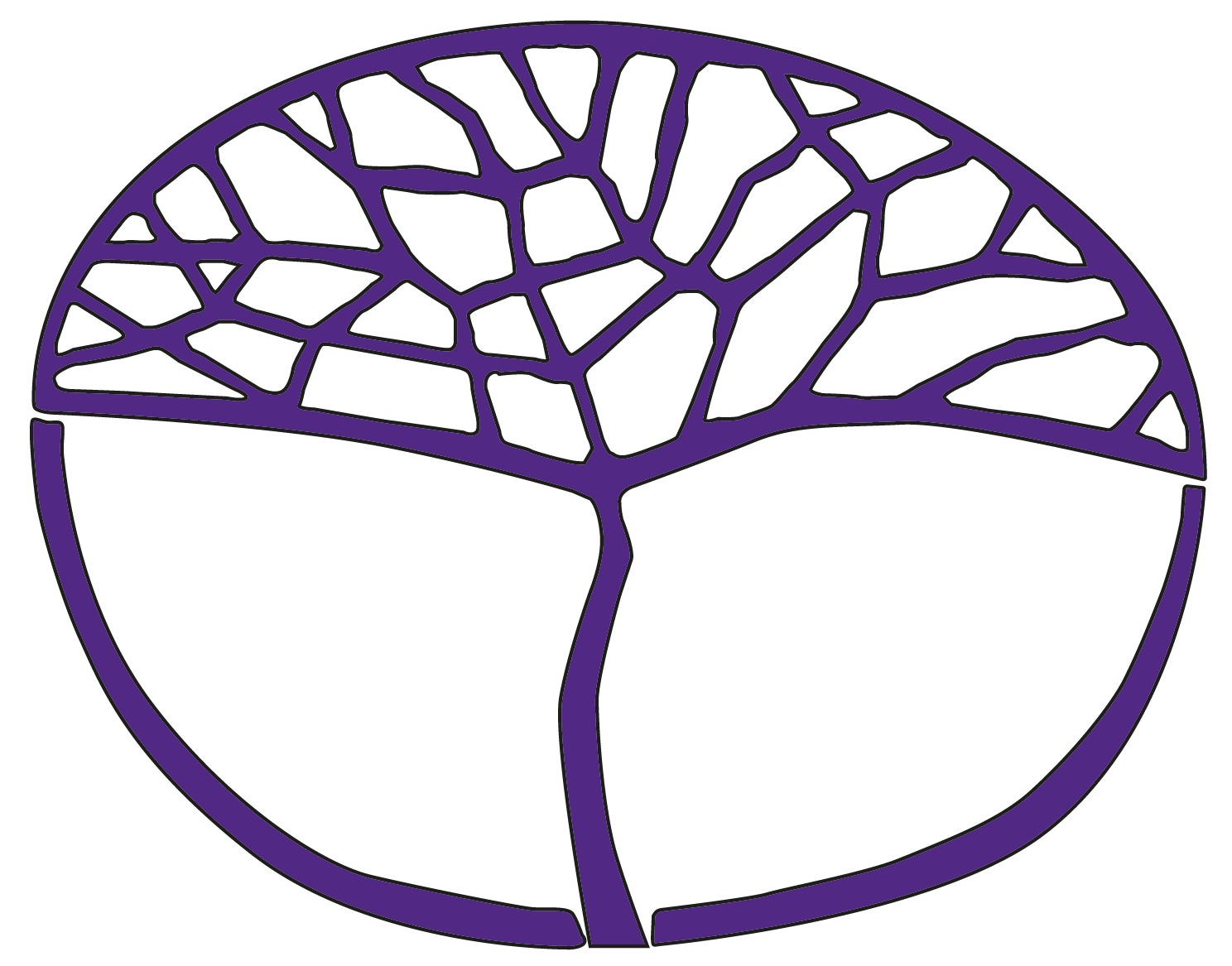 BiologyATAR Year 12Copyright© School Curriculum and Standards Authority, 2015This document – apart from any third party copyright material contained in it – may be freely copied, or communicated on an intranet, for non-commercial purposes in educational institutions, provided that the School Curriculum and Standards Authority is acknowledged as the copyright owner, and that the Authority’s moral rights are not infringed.Copying or communication for any other purpose can be done only within the terms of the Copyright Act 1968 or with prior written permission of the School Curriculum and Standards Authority. Copying or communication of any third party copyright material can be done only within the terms of the Copyright Act 1968 or with permission of the copyright owners.Any content in this document that has been derived from the Australian Curriculum may be used under the terms of the Creative Commons Attribution-NonCommercial 3.0 Australia licenceDisclaimerAny resources such as texts, websites and so on that may be referred to in this document are provided as examples of resources that teachers can use to support their learning programs. Their inclusion does not imply that they are mandatory or that they are the only resources relevant to the course.Sample course outlineBiology – ATAR Year 12Unit 3 and Unit 4Science Inquiry Skills align with the Science Understanding and Science as a Human Endeavour content of the unit and are integrated into the learning experiences.identify, research and construct questions for investigation; propose hypotheses; and predict possible outcomesdesign investigations, including the procedure(s) to be followed, the materials required, and the type and amount of primary and/or secondary data to be collected; conduct risk assessments; and consider research ethics, including animal ethicsconduct investigations, including the use of probabilities to predict inheritance patterns, real or virtual gel electrophoresis, and population simulations to predict population changes, safely, competently and methodically for the collection of valid and reliable datarepresent data in meaningful and useful ways, including the use of mean, median, range and probability; organise and analyse data to identify trends, patterns and relationships; discuss the ways in which measurement error, instrumental accuracy, the nature of the procedure and the sample size may influence uncertainty and limitations in data; and select, synthesise and use evidence to make and justify conclusionsinterpret a range of scientific and media texts, and evaluate models, processes, claims and conclusions by considering the quality of available evidence; and use reasoning to construct scientific argumentsselect, construct and use appropriate representations, including models of DNA replication, transcription and translation, Punnett squares and allele frequencies in gene pools, to communicate conceptual understanding, solve problems and make predictionscommunicate to specific audiences and for specific purposes using appropriate language, nomenclature, genres and modes, including scientific reportsSemester 1 – Continuity of speciesSemester 2 – Surviving in a changing environmentWeekKey teaching points1HeredityDNA is a helical double-stranded molecule that occurs bound to proteins in chromosomes in the nucleus, and as unbound circular DNA in the cytosol of prokaryotes, and in mitochondria and chloroplasts of eukaryotic cellsthe structural properties of the DNA molecule, including nucleotide composition and pairing and the hydrogen bonds between strands of DNA, allow for replicationselect, construct and use appropriate representations, including models of DNA replication, to communicate conceptual understanding, solve problems and make predictions (SIS)the genetic code is a base triplet code; genes include ‘coding’ and ‘non-coding’ DNA, and many genes contain information for protein production2continuity of life requires the replication of genetic material and its transfer to the next generation through processes, including binary fission, mitosis, meiosis and fertilisation3protein synthesis involves transcription of a gene into messenger RNA in the nucleus, and translation into an amino acid sequence at the ribosomeproteins including enzymes and structural proteins are essential to cell structure and functioningthe phenotypic expression of genes depends on the interaction of genes and the environment4–5recombinant DNA technology and DNA identification technologies are applied in agriculture and environmental conservationtransgenic organisms have been engineered for desirable traits – resistance, growth rate, product quality and yield, tolerance to adverse conditions DNA sequencing enables mapping species genomes; DNA profiling identifies the unique genetic makeup of individualconduct investigations, including real or virtual gel electrophoresis, safely, competently and methodically for the collection of valid and reliable data (SIS)6variations in the genotype of offspring arise as a result of the processes of meiosis, including crossing over and random assortment of chromosomes, fertilisation and mutationsmutations in genes and chromosomes can result from errors in DNA replication or cell division, or from damage by physical or chemical factors in the environment 7–8frequencies of genotypes and phenotypes of offspring are determined by patterns of inheritance, including dominance, autosomal and sex-linked alleles, multiple alleles and polygenesconduct investigations, including the use of probabilities to predict inheritance patterns, safely, competently and methodically for the collection of valid and reliable data (SIS)select, construct and use appropriate representations, including Punnett squares, to communicate conceptual understanding, solve problems and make predictions (SIS)Task 1: Heredity – 40-minute test9–10Continuity of life on Earthlife has existed on Earth for approximately 3.5 billion years and has changed and diversified over timeevidence for the theory of evolution includescomparative genomics (molecular evidence)the fossil recordcomparative anatomy and embryologytechnological developments in the fields of comparative genomics, comparative biochemistry and bioinformatics have enabled identification of further evidence for evolutionary relationshipsTask 2: Fossils and evolution – In-class assessment based on research on fossils and evolution.11–12evolutionary relationships between groups can be represented using phylogenetic treesmutation is the ultimate source of genetic variation as it introduces new alleles into a populationnatural selection occurs when selection pressures in the environment confer a selective advantage on a specific type of phenotype to enhance its survival and reproduction; this results in changes in allele frequency in the gene pool of a populationselect, construct and use appropriate representations, including allele frequencies in gene pools, to communicate conceptual understanding, solve problems and make predictions (SIS)in addition to environmental selection pressures, sexual selection, mutation, gene flow and genetic drift can contribute to changes in allele frequency in the gene pool of a populationconduct investigations, including population simulations to predict population changes, safely, competently and methodically for the collection of valid and reliable dataTask 3: Practical – Changing a gene pool. A scientific report based on developing and conducting a simulation game with two sets of rules13speciation and macro-evolutionary changes result from an accumulation of micro-evolutionary changes over timediffering selection pressures between geographically isolated populations may lead to allopatric speciationselective breeding (artificial selection) through the intentional reproduction of individuals with desirable characteristics results in changes in allele frequencies in the gene pools over time14populations with reduced genetic diversity face increased risk of extinctionusing transgenic organisms may have adverse effects on genetic diversity and the environmentthe effects on non-target organismsmore rapid evolution of pesticide-resistant speciesthe possibility of gene flow from crop species to weed species resulting in the emergence of ‘super weeds’biotechnology can be used in environmental conservation formonitoring endangered speciesassessing gene pools for breeding programsquarantineconservation planning to maintain viable gene pools includes consideration ofbiogeographyreproductive behaviourpopulation dynamicsTask 4: Continuity of life on Earth – 40-minute test15Task 5: Semester 1 ExaminationWeekKey teaching points1–3Homeostasishomeostasis is the process by which the body maintains a relatively constant internal environment; it involves a stimulus-response model in which change in external or internal environmental conditions is detected and appropriate responses occur via negative feedbackchanges in an organism’s metabolic activity, in addition to structural features and changes in physiological processes and behaviour, enable the organism to maintain its internal environment within tolerance limits (temperature, nitrogenous waste, water, salts, and gasesthermoregulatory mechanisms include structural features, behavioural responses and physiological mechanisms to control heat exchange and metabolic activity; animals can be endothermic or ectothermic Task 6: Investigation – Temperature regulation in animals – an investigation into thermoregulatory mechanisms4–5the type of nitrogenous waste produced by different vertebrate groups can be related to the availability of water in the environmentanimals have a variety of behavioural, physiological and structural adaptations to maintain water and salt balance in terrestrial and aquatic environments6–7to maintain water balance and allow for gas exchange, xerophytes and halophytes have a variety of structural and physiological adaptationsTask 7: Homeostasis – 40-minute test 8Infectious diseaseinfectious disease differs from other disease in that it is caused by invasion by a pathogen and can be transmitted from one host to anotherzoonoses, such as influenza, can be transmitted between vertebrate speciesthe major groups of organisms that cause disease are bacteria, fungi, protists and viruses; each group can be distinguished by its structural characteristicsthe spread of a specific disease involves a range of interrelated factors, including growth of the pathogen populationdensity of the host populationmode of transmissionsusceptibility of urban areas to epidemics and pandemics of infectious disease can be due to population density, variation in living conditions and healthcare provisions Activity: http://www.csiro.au/helix/sciencemail/activities/infection.html 9diseases caused by these major pathogen groups includetuberculosis, tetanus, crown gall of plantscontemporary models can project the spread of disease and simulate the effects of possible interventions. Supercomputing has enabled models to predict the relationships between epidemic frequency and location, and factors such as population size, environmental change, persistence and antibiotic resistanceconduct investigations, including population simulations to predict population changes, safely, competently and methodically for the collection of valid and reliable dataTask 8: Practical – Modelling an outbreak of a disease. The Nuffield Foundation, Spread of infectious diseases http://www.nuffieldfoundation.org/science-society/activities-infectious-diseases-now10diseases caused by these major pathogen groups includeamphibian chytrid fungusTask 9: Amphibian chytrid fungus disease – an extended response consisting of one week of research, followed by an in-class validation based on the research11diseases caused by these major pathogen groups includemalaria, Phytophthora dieback disease12diseases caused by these major pathogen groups includeinfluenza, Ross River virus, viral disease of honeybees, Australian bat lyssavirus13the distribution of mosquito-borne diseases may be affected by global climatic changesmany pathogens evolve rapidly in a changing environmentinternational cooperation and communication are needed to evaluate the risk of a spread of disease, including the emergence of new viral diseases14management strategies are used to control the spread of infectious diseases, includingquarantineimmunisation – herd immunitydisruption of pathogen life cyclemedications – antibiotics and antiviralsphysical preventative measuresquarantine measures protect Australia’s agriculture industry and environment against the influx of disease-carrying materials and organisms in the face of increasing global trade and travelTask 10: Infectious disease – 40-minute test15Task 11: Semester 2 Examination 